P R O G R A Mutroška sredstava„Program za veterinarstvo za 2024. godinu“ utvrđen u budžetu Ministarstva za privredu Bosansko-podrinjskog kantona Goražde na ekonomskom kodu 614 500 POD 004-Subvencije za veterinarstvo Goražde, april,  2024. godineP R O G R A Mutroška sredstava„Program za veterinarstvo za 2024. godinu“ utvrđen u budžetu Ministarstva za privredu Bosansko-podrinjskog kantona Goražde na ekonomskom kodu 614 500 POD 004-Subvencije za veterinarstvo NAZIV PROGRAMANaziv Programa je Program utroška sredstava „Program za veterinarstvo za 2024. godinu“ utvrđen u budžetu Ministarstva za privredu Bosansko-podrinjskog kantona Goražde na ekonomskom kodu 614 500 POD 004 – Subvencije za veterinarstvo za 2024. godinu.      PODACI O PROGRAMUPeriod realizacije Programa: 01.01.2024. do 31.12.2024. godineBudžetska pozicija: 17. Ministarstvo za privreduEkonomski kod: 614 500Ukupna vrijednost Programa: 10.000,00 KMOdgovorna osoba: Zijad BrigaPozicija odgovorne osobe: MinistarKontakt osoba za Program: Rasim Sijerčić i Belma Mešić-ŠehoKontakt telefon: 038 227 857 / 038 243 106Vlada Bosansko-podrinjskog kantona Goražde u skladu sa Zakonom o izvršenju budžeta Bosansko-podrinjskog kantona Goražde donijela je Odluku o davanju saglasnosti na Program broj:03-11-866/24 od 17.04.2024. godine („Službene novine Bosansko-podrinjskog kantona Goražde“, broj: ____/24).2.  SVRHA I OPIS PROGRAMASvrha programaSvrha Programa za veterinarstvo za 2024. godinu je podrška veterinarskim stanicama sa područja Bosansko-podrinjskog kantona Goražde u nabavci vještačkog sjemena za krave, kao i provođenje aktivnosti na obilježavanju (identifikaciji) ovaca i koza, te osiguranje dijela novčanih sredstava za isplatu naknade za ubijene ili zaklane seropozitivne životinje u toku provođenja naređenih mjera.Opis programaProgram za veterinarstvo ima za cilj unapređenje genetske kvalitete stada krava na području našeg kantona, kao i provođenje mjera na obilježavanju ovaca i koza, te prevenciji, suzbijanju i iskorjenjivanju zaraznih bolesti životinja, naročito zoonoza, koje ugrožavaju zdravlje ljudi na području Bosansko-podrinjskog kantona Goražde. 3.  OSNOVNI CILJEVI PROGRAMAOsnovni ciljevi programa su osiguranje sredstava za finansiranje nabavke sjemena za vještačku oplodnju krava, kao i sufinansiranje aktivnosti na obilježavanju (identifikaciji) ovaca i koza, te osiguranje novčanih sredstava za isplatu naknade za ubijene ili zaklane seropozitivne životinje u toku provođenja naređenih mjera.Finansiranje nabavke sjemena za vještačku osjemenjavanje (oplodnju) kravaMnogo je prednosti koje vještačko osjemenjavanje (v.o.) ima nad prirodnim pripustom. Primjenom v.o. mogu se sjemenom najvrjednijih rasplodnjaka, umjesto jedne, osjemeniti desetine i stotine plotkinja i tako unijeti u stado najbolja proizvodna svojstva (brz rast uz mali utrošak hrane, velika mliječnost, mesnatost itd.). Na taj se način, uz smišljen selekcijski rad, vrlo brzo može povećati proizvodnja mesa i mlijeka. Osim što se povećava kvalitet proizvodnih sposobnosti krava, važnost vještačkog osjemenjavanja je u suzbijanju spolnih zaraznih bolesti u domaćih životinja (trihomonijaza, vibrioza, bruceloza), koje postaju velik problem u slučajevima kada se prošire na veliki broj stoke. Uporedo s primjenom v.o. razvija se i suzbijanje steriliteta domaćih životinja jer se prilikom pregleda prije v.o. u plotkinje utvrđuje zdravstveno stanje njezinih spolnih organa pa se ona, ako je sve u redu, osjemenjuje, a ako nije, prema potrebi liječi.Analizom kvartalnih izvještaja  dostavljenih od strane J.P. Veterinarska stanica d.o.o. Goražde, veterinarske stanice koja na području Bosansko-podrinjskog kantona Goražde jedina vrši vještačko osjemenjavanje krava, došlo se do broja od 450 vještački osjemenjenih krava i junica za jednu kalendarsku godinu na području Bosansko-podrinjskog kantona Goražde.U skladu sa članom 124. stav 3. Zakona o veterinarstvu („Službene novine FBiH“, broj:46/00) u budžetu kantona osiguravaju se sredstva za podmirenje dijela troškova za vještačko osjemenjavanje krava. Veterinarska stanica koja ispunjava uslove za obavljanje veterinarske djelatnosti na području Bosansko-podrinjskog kantona Goražde  dužna je podnijeti zahtjev za dodjelu sredstava za izvršenu nabavku sjemena za vještačko osjemenjavanje krava do iznosa novčanih sredstava u iznosu do 3.000,00 KM.Detaljni uslovi se propisuju Javnim pozivom.Provođenje mjera obilježavanja ovaca i kozaU skladu sa članom 124. stav 2. i 3. Zakona o veterinarstvu („Službene novine Federacije BiH“ broj:46/00) propisano je da se u budžetu kantona osiguravaju sredstva za prevenciju, suzbijanje i iskorjenjivanje zaraznih bolesti kod životinja koje su od interesa za kanton i podmirenje troškova za označavanje životinja.Sve ovce i koze moraju biti obilježene (identifikovane) i evidentirane u skladu s odredbama Pravilnika o označavanju i kontroli kretanja životinja u Bosni i Hercegovini ("Službeni glasnik BiH", broj:13/10, 79/10, 25/11, 103/11, 41/12, 52/15, 2/16 i 66/16).
U skladu sa Pravilnikom o mjerama kontrole bruceloze malih preživara („Službeni glasnik BiH“ broj:43/09 i 83/09) moraju biti vakcinisane protiv bruceloze, tako da pored identifikacione ušne markice moraju imati i vakcinalnu ušnu markicu. Obilježavanje ovaca i koza provodi se kod vlasnika koji posjeduje stado od minimalno 20 grla odraslih ovaca, odnosno minimalno 15 grla odraslih koza. Veterinarska stanica koja ima dodjeljeno područje djelovanja na području Bosansko-podrinjskog kantona Goražde izvršiće obilježavanje ovaca i koza, uz obavezno označavanje identifikacijskom markicom, a kod vakcinacije i vakcinalnom ušnom markicom. Za izvršeno obilježavanje ovaca ili koza veterinarskoj stanici se plaća  5,00 KM/grlu, a maksimalni iznos sredstava koji može biti odobren veterinarskoj stanici iznosi do 6.500,00 KM.Detaljni uslovi za ostvarivanje prava za ostvarivanje podrške definisat će se Javnim pozivom.Nadoknada štete za neškodljivo uklonjene seropozitivne životinjeSredstva za ove namjene ostvariće korisnici u iznosu od 50% procjenjene vrijednosti životinja kod kojih je utvrđena zarazna bolest i koji ispune uslove za nadoknadu štete za neškodljivo uklonjene seropozitivne životinje u skladu sa Zakonom o veterinarstvu („Službene novine FBiH“ broj:46/00) i Pravilnikom o postupku isplate nadoknade štete za neškodljivo uklonjene seropozitivne životinje („Službene novine FBiH“ broj:98/12 i 88/18).U skladu sa članom 10. Pravilnika o postupku isplate nadoknade štete za neškodljivo uklonjene seropozitivne životinje („Službene novine FBiH“ broj:98/12 i 88/18) kantonalno ministarstvo snosi troškove eutanazije i dezinfekcije dvorišta, obora i staja.Detaljni uslovi definisat će se Javnim pozivom. 4. POTREBNA SREDSTVA ZA PROVOĐENJE PROGRAMAVisina sredstava za provođenje programaPotrebna sredstva za provođenje Programa definisana su Budžetom Bosansko-podrinjskog kantona Goražde („Službene novine Bosansko-podrinjskog kantona Goražde“, broj:16/23), na ekonomskom kodu 614 500 POD 004 – Subvencije za veterinarstvo u iznosu od 10.000,00 KM.Maksimalni budžet po ciljevimaProgramom se utvrđuje visina, odnosno maksimalni iznos sredstava za osnovne ciljeve programa i to kako slijedi:           Ukupan budžet programa:					                     10.000,00 KMFinansiranje nabavke sjemena za vještačku oplodnju krava                                                                                                                 Maksimalni iznos sredstava:                                                                                    3.000,00 KM Provođenje mjera obilježavanja ovaca i koza          Maksimalni iznos sredstava:                                                                                     6.500,00 KMNadoknada štete za neškodljivo uklonjene seropozitivne životinjeMaksimalni iznos sredstava:                                                                                      500,00 KMRedistribucija sredstavaU slučaju potrebe koja se ukaže u toku implementacije programa, Ministarstvo može napraviti redistribuciju sredstava sa jednog na drugi cilj u iznosu do maksimalno 20 procenata (20%) od iznosa cilja sa kojeg se sredstva prenose. Redistribuciju ovih sredstava ministarstvo će izvršiti odlukom ministra.U slučaju izmjene ukupne vrijednosti programa koja je rezultat Izmjene i dopune budžeta Bosansko-podrinjskog kantona Goražde, preusmjerenja sa  drugih  kodova  ili  na  druge  kodove unutar budžeta ministarstva i preusmjeravanja između budžetskih korisnika, Ministarstvo za  privredu će vršiti  izmjenu i dopunu programa u skladu sa potrebama na osnovu kojih su donesene odluke o preusmjeravanju, povećanjem ili smanjenjem ukupne vrijednosti programa uz saglasnost Vlade.5. KRITERIJI ZA RASPODJELU SREDSTAVANačin raspodjele sredstavaRaspodjela sredstava u slučaju dodjele državne pomoći u novcu vršit će se na osnovu odobrenih zahtjeva koji se dostavljaju za mjeru Finansiranje nabavke sjemena za vještačku oplodnju krava i Nadoknada štete za neškodljivo uklonjene seropozitivne životinje, a za mjeru Provođenje mjere obilježavanja ovaca i koza veterinarske stanice su dužne dostaviti projekat u skladu sa programom i javnim pozivom. Konačne Odluke o dodjeli državne pomoći iz sredstava ovog programa na prijedlog Ministarstva za privredu donosi Vlada Bosansko-podrinjskog kantona Goražde. Pravo na finansijska sredstva utvrđena ovim Programom odobravat će se veterinarskim stanicama, koje ispune uslove utvrđene ovim Programom i Javnim pozivom. Dostavljanje projekataPrijedlozi projekata dostavljaju se nakon objavljivanja javnog poziva, koji se raspisuje u skladu sa odredbama programa. Minimalno jedan javni poziv će se raspisati po programu.Prijedlozi projekata se dostavljaju za apliciranje za sredstva u okviru mjere - Provođenje mjera obilježavanja ovaca i koza i mogu aplicirati samo registrovane veterinarske stanice sa područja Bosansko-podrinjskog kantona Goražde koje imaju dodjeljeno područje djelovanja na području ovog kantona.Podnošenje prijedloga projekta vrši se isključivo na aplikacionim obrascima propisanim od strane Ministarstva za privredu Bosansko-podrinjskog kantona Goražde.Pravilno popunjavanje propisane forme omogućava da se svi aspekti prijedloga projekata objektivno selektiraju i procjene.Svi prijedlozi projekata se procjenjuju u skladu sa procedurama apliciranja, selekcije, evaluacije i rangiranja.Procedure apliciranja, selekcije i evaluacije projekata Aplikanti koji u formi propisanoj od strane Ministarstva za privredu Bosansko-podrinjskog kantona Goražde dostave prijedloge projekata u rokovima predviđenim programom i javnim pozivom imaju status aplikanta.Otvaranje aplikacija-projekata i administrativna provjeraOtvaranje  aplikacija i  administrativna  provjera  za prijedloge  projekata vršit će se najkasnije 20 dana od zatvaranja javnog poziva. Administrativna  provjera  se  provodi  u  cilju utvrđivanja  da li  lice koje je dostavilo aplikaciju ispunjava uslove za dobijanje statusa aplikanta u skladu da odredbama ovog programa. Administrativnu provjeru vrši komisija Ministarstva za privredu. Komisija provjerava da li aplikacija zadovoljila slijedeće uslove:da je aplikacija dostavljena u roku i na način predviđen programom,da li aplikant ispunjava uslove učestvovanja u programu,da su dostavljeni svi prilozi na način predviđen programom i javnim pozivom,da li je aplikacija potpuna i ispravno elektronski popunjena u skladu sa propisanom formom i finansijskim uslovima. Ukoliko su ovi uslovi ispunjenji, komisija će aplikaciju evaluirati u skladu sa odredbama programa. Aplikacija će biti odbijena iz administrativnih razloga u kojima su tražena sredstva veća od utvrđene visine sredstava predviđene programom, aplikacije pisane rukom će biti automatski odbijene, ukoliko nisu dostavljeni svi prilozi, ukoliko aplikant ima duga javnih prihoda, ukoliko neispunjava uslove za učestvovanje u programu.Evaluacija dostavljenih prijedloga projekata Za provođenje procesa selekcije, evaluacije i ocjenjivanja prijedloga projekata Ministarstvo formira komisiju.Komisija sve dostavljene aplikacije razmatra i evaluiraju u periodu od maksimalno 10 dana od završetka administrativne provjere.U evaluaciju projekata komisija primjenjuje pet grupa indikatora i to:Finansijski i operativni kapaciteti aplikantaRelevantnostMetodologijaOdrživostBudžet  i troškovna efikasnostOcjenjivanje aplikacijaEvaluacija aplikacija se provodi na osnovu skale za evaluaciju. Evaluacijski kriteriji su podjeljeni u okviru grupa i podgrupa. Za svaku podgrupu komisija daje ocjenu između 1 i 5 prema slijedećim kategorijama procjena: 1 - veoma slabo; 2 - slabo; 3 - adekvatno; 4 - dobro; 5 - veoma dobro.Svaka ocjena se množi sa koeficijentom koji je za svaki indikator predviđen u evaluacijskoj skali. Maksimalan broj bodova za projekat iznosi 100.Projekti koji imaju manje od 70 bodova, se odbacuju u prvom krugu selekcije. Ukoliko je ukupan rezultat u poglavlju relevantnost manji od 15 aplikacija se odbija, bez obzira na dobijen ukupan maksimalan broj bodova.Ukoliko je ukupan rezultat u poglavlju budžet i troškovna efikasnost manji od 15 aplikacija se odbija, bez obzira na dobijen ukupan maksimalan broj bodova.Komisija će procjenjivati vrijednost indikatora. Prilikom određivanja vrijednosti indikatora komisija će se pridržavati prioriteta, finansijskih kriterija i načina rangiranja koji su propisani programom. Svi članovi komisije dodjeljuju ocjene, a ukupan broj bodova se dobija kada se ocjene dobijene od svih članova komisije podjeli sa brojem članova komisije. Ministarstvo za privredu će donijeti poseban akt (odluku) kojom će definisati visinu dodjele novčanih sredstava prema broju osvojenih bodova po projektima.Skala za evaluacijuProcedure odobravanja prijedloga projekata Za projekte koji su u procesu evaluacije dobili 70 i više bodova, komisija rangira po broju osvojenih bodova.Nakon  provedenog  rangiranja  odobravaju  se  svi  najbolje  rangirani  projekti do  visine raspoloživih  sredstava  koja  su  programom  definisana.  Svi  najbolje  rangirani  projekti za  koje  postoje  rasploživa  sredstva   imaju  status  odobrenih  projekata.Odobrene projekte Ministarstvo predlaže Vladi Bosansko-podrinjskog kantona Goražde da donese odluku o odobravanju prijedloga projekta koji će se finansirati sredstvima iz budžeta Bosansko-podrinjskog kantona – ekonomski kod  614 500 –POD004- Subvencije za veterinarstvo.Nakon prihvatanja prijedloga odluke od strane Vlade Bosansko-podrinjskog kantona Goražde, pristupa se potpisivanju ugovora za finansiranje projekta. Ugovorom se definiše način implementacije projekta, vrijeme implementacije, obaveze korisnika sredstava i Ministarstva za privredu i način obezbjeđenja instrumenata za namjenski utrošak sredstava.Dostavljanje zahtjeva za isplatu sredstavaDostavljene zahtjeve za isplatu dostavlja se u rokovima i na način propisan programom i javnim pozivom. Ministarstvo predlaže Vladi Bosansko-podrinjskog kantona Goražde da donese odluku o odobravanju isplate sredstava za zahtjeve koji su prošli proceduru provjere, iz budžeta Bosansko-podrinjskog kantona – ekonomski kod  614 500 –POD004- Subvencije za veterinarstvo.Monitoring implementacije programaMjerenje  rezultata  i provedenih aktivnosti  će  se  vršiti  na  osnovu  dostavljenih izvještaja monitoringa implementacije projekata, kao i analiziranjem dostavljenih zahtjeva, Bro:04-11-775-2/24                                       	                                       M I N I S T A RGoražde, 22.04.2024. godine				                              Zijad  BrigaBosna i Hercegovina                      Federacija Bosne i HercegovineBosansko–podrinjski kanton GoraždeMINISTARSTVO ZA PRIVREDU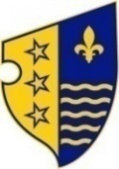 Бocнa и ХepцeгoвинaФeдeрaциja Бocнe и ХepцeгoвинeБocaнcкo-пoдрињcки кaнтoн ГораждеΜИНИСТАРСТВО ЗА ПРИВРЕДУKRITERIJSKALAKRITERIJProjekti1.  Finansijski i operativni kapaciteti aplikanta101.1. Procjenjeni nivo iskustva aplikanta u upravljanju projektom?5 Procjenjeni nivo tehničkog i stručnog znanja i iskustva neophodnog za implementaciju projekata?52. Relevantnost30Koliko je aplikacija relevantna za svrhu i osnovni cilj Programa?5x2Koliko je aplikacija relevantna za prioritetne aktivnosti u okviru osnovnog cilja? 5x22.3. Koliko je aplikacija relevantna za očekivane rezulate programa? 5x23. Metodologija103.1.Da li su aktivnosti u prijedlogu projekta odgovarajuće i konzistentne sa ciljevima i očekivanim rezultatima projekta?53.2.Koliko je koherentan dizajn projekta, konkretan način realizacije, da li su predložene aktivnosti odgovarajuće za rješavanje prezentiranog problema, te da li su na zadovoljavajući način planirani raspoloživi resursi aplikanta a koji mogu doprinijeti implementaciji projekta?54. Održivost25Da li će mjere podrške programa značajnije doprinijeti rješavanju problema koji je naveden u prijedlogu projekta?5x2Da li predložene aktivnosti mogu imati pozitivne efekte na zdravstvenoj zaštiti i identifikaciji životinja na Bosansko-podrinjskom kantonu Goražde?5Da li su očekivani rezultati aktivnosti za koje se traži finansiranje održivi u finansijskom smislu i da li će se ostvarivati i nakon prestanka finansiranja iz programa?5x25.  Budžet  i troškovna efikasnost25Da li je odnos između planiranih troškova i očekivanih rezultata zadovoljavajući?5x2Da li je visina predloženih troškova adekvatna za implementaciju planiranih aktivnosti?5x2 Da li su predloženi troškovi aktivnosti obrazloženi na način da dokazuju da će sredstva programa biti iskorištena na efikasan i ekonomičan način?5MAKSIMALNI BROJ BODOVA100